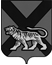 ТЕРРИТОРИАЛЬНАЯ ИЗБИРАТЕЛЬНАЯ КОМИССИЯ
МИХАЙЛОВСКОГО  РАЙОНАРЕШЕНИЕ                        Руководствуясь частью  7 статьи 65 Избирательного кодекса Приморского края, в связи с подготовкой и проведением повторных выборов Губернатора Приморского края,  назначенных на  16 декабря  2018 года, территориальная избирательная комиссия Михайловского  района          РЕШИЛА:           1. Предложить администрациям сельских, Новошахтинского  городского поселений  выделить специальные места с указанием конкретного адреса для размещения зарегистрированными кандидатами печатных агитационных материалов на территории каждого избирательного участка согласно приложению. Места для размещения печатных агитационных материалов должны быть удобны для посещения избирателями и располагаться таким образом, чтобы избиратели могли ознакомиться с размещенной там информацией. Площадь выделенных мест должна быть достаточной для размещения на них информационных материалов избирательных комиссий и агитационных материалов зарегистрированных кандидатов, избирательных объединений.2. Рекомендовать собственникам объектов, на которых будут размещаться агитационные печатные материалы, лицам, ответственным за размещение агитационных материалов, в течение 10 дней после дня голосования осуществить снятие агитационных печатных материалов.         3. Рекомендовать кандидатам, политическим партиям обеспечить размещение агитационных печатных материалов способом, позволяющим осуществить их снятие (демонтаж) без нанесения ущерба объектам, на которых будут размещаться указанные материалы.          4. Направить решение в   администрации сельских, Новошахтинского  городского  поселения для согласования специальных мест согласно приложению настоящего решения (прилагается).         5. Направить настоящее решение для размещения на официальном  сайте администрации Михайловского муниципального района в разделе «Территориальная избирательная комиссия  Михайловского  района» в информационно-телекоммуникационной сети «Интернет».Председатель  комиссии					        Н.С. ГорбачеваСекретарь комиссии					                  В.В. ЛукашенкоПриложение к решению территориальной избирательнойкомиссии Михайловского района от 16 декабря  2018 года №  114/698030.10.2018                                                                                                                                                                                                                                                                       114/698с. Михайловка                                                    О предложении мест для размещения зарегистрированными кандидатами печатных агитационных материалов на  повторных  выборах Губернатора Приморского края, назначенных на  16 декабря  2018 года  №п/пнаименование населенного пунктаНомер избирательного участкаАдрес и место  нахождения  вид1.с. Михайловка№№ 1701-1705, № 1732с. Михайловка, ул. Красноармейская,17, (у помещения детской  школы искусств);с. Михайловка, ул. Ленинская,183, (у магазина «Благодать»);с. Михайловка,ул. Некрасовская, 2, (у магазина «Светлана»); с. Кирпичное, ул. Кирпичная,1, (у помещения магазина);с. Новое, ул. Центральная, 9, (у помещения магазина).тумба объявлений;доска объявлений;доска объявленийдоска объявленийдоска объявлений2.с. Васильевка№ 1706с. Васильевка, ул. Ленинская 36, (у помещения почтового отделения);с. Васильевка, ул. Гарнизонная, 27.доска объявлений;доска объявлений;3.с. Песчаное№ 1707с. Песчаное, ул. Флотская,3, (у помещения магазина);доска объявлений;4.с. Некруглово№ 1708с, Некруглово, ул. Дорожная, 1, (у  помещения магазина). доска объявлений5.с. Первомайское № 1709,№ 1733с. Первомайское, ул. Школьная, 22, (у помещения библиотеки);с. Первомайское, ул. Ленинская, 13,(помещение конторы СХПК им. Сунятсена);с. Родниковое, ул. Кооперативная, 22, (у  помещения магазина);с. Ленинское, ул.  Октябрьская, 9, (у помещения торгового  павильона).информационный стенддоска объявленийдоска объявленийдоска объявлений6.с. Степное № 1710с. Степное, ул. Школьная, 25, (у помещения ФАП);с. Дальнее, ул. Луговая, (у дома № 9). информационный  стенддоска объявлений7.с. Дубки№ 1711с. Дубки, ул. 40 лет Победы д. 13, (у помещения магазина).информационный стенд8.с. Абрамовка№ 1712с. Абрамовка, ул. Пионерская, 6, (у помещения культурно - досугового центра);с. Абрамовка, ул. Пионерская, 8, (у магазина ИП «Сызмас О.А»);с. Абрамовка, ул. Октябрьская, д.58, (ИП «Плохотнюк С.В.»).информационный стендинформационный стендинформационный стенд9.с. Григорьевка№ 1713с. Григорьевка, ул. Калинина,  17, (у помещения культурно - досугового центра);с. Григорьевка, ул. Ленина, д.15, (у магазина «Продукты»).информационный стендинформационный стенд10.с. Новожатково№ 1714с. Новожатково, ул. Набережная,16,  (у помещения магазина).доска объявлений11.п. Новошахтинский№ 1715, № 1716,№ 1717,№ 1718п. Новошахтинский, ул. Ленинская, 8»а», (у здания Дома культуры);ул. Новая, 3 «а», (у помещения магазина «Ягодка»);с. Павловка, ул. Октябрьская,    55,  (у помещения  библиотеки).доска объявлений информационные  стендыинформационный стенд12.с. Кремово№ 1719, № 1734с. Кремово, ул.  Первомайская,12а, (у помещения магазина);с. Кремово, ул. Калинина, 23 (у магазина «Артур»).доска объявленийдоска объявлений13.с. Ляличи№ 1720с. Ляличи, ул. Советская, 29, (у помещения магазина);с. Ляличи, ул. Школьная, 20 (у помещения магазина);ж/д станция Перелетный, ул. Вокзальная,19;ул. Вокзальная,7.доска объявленийдоска объявленийдоска объявленийдоска объявлений14.с. Осиновка № 1721, № 1735с. Осиновка,улицы: Суворова №№ 2,               5, 26 (у помещений магазинов);  с. Осиновка, Ленинская,189, (у помещения магазина).информационные стендыинформационный стенд15.с. Даниловка № 1722с. Даниловка, ул. Ленинская, 25, (у помещения магазина)информационный стенд16.п. Горное № 1723п. Горное, ул. Ленина,24, (у помещения магазина).информационный стенд17.с. Горбатка № 1724с. Горбатка, ул. Ленинская,  44»а», (у помещения магазина).информационный стенд18.с. Ивановка№ 1725№ 1726с. Ивановка, ул. Краснознаменная, 24 «а»,  (у помещения магазина).информационный стенд19.с. Николаевка № 1727с. Николаевка, ул. Ленинская,82, (у помещения магазина).информационный стенд20.с. Отрадное № 1728с. Отрадное, ул. Садовая, 17 «а», (у помещения магазина).информационный стенд21.с. Ширяевка № 1729с. Ширяевка, ул. Колхозная, 13, (у помещения магазина).информационный стенд22.с. Тарасовка № 1730с. Тарасовка, ул. Ленинская, 20 «а», (у помещения магазина).информационный стенд23.с. Лубянка № 1731с. Лубянка, ул. Нижняя, 9, (у помещения магазина).информационный стенд